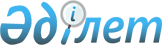 2018-2019 жылдарға арналған Целиноград ауданында Жайылымдарды басқару және оларды пайдалану жөніндегі жоспарды бекіту туралы
					
			Күшін жойған
			
			
		
					Ақмола облысы Целиноград аудандық мәслихатының 2018 жылғы 17 қаңтардағы № 175/24-6 шешімі. Ақмола облысының Әділет департаментінде 2018 жылғы 1 ақпанда № 6374 болып тіркелді. Күші жойылды - Ақмола облысы Целиноград аудандық мәслихатының 2018 жылғы 18 сәуірдегі № 200/28-6 шешімімен
      Ескерту. Күші жойылды - Ақмола облысы Целиноград аудандық мәслихатының 18.04.2018 № 200/28-6 (ресми жарияланған күнінен бастап қолданысқа енгізіледі) шешімімен.

      РҚАО-ның ескертпесі.

      Құжаттың мәтінінде түпнұсқаның пунктуациясы мен орфографиясы сақталған.
      "Жайылымдар туралы" Қазақстан Республикасының 2017 жылғы 20 ақпандағы Заңының 8-бабы 1-тармақшасына, "Қазақстан Республикасындағы жергілікті мемлекеттік басқару және өзін-өзі басқару туралы" Қазақстан Республикасының 2001 жылғы 23 қаңтардағы Заңының 6-бабы 1-тармағының 15) тармақшасына сәйкес Целиноград аудандық мәслихаты ШЕШІМ ҚАБЫЛДАДЫ:
      1. Қоса беріліп отырған 2018-2019 жылдарға арналған Целиноград ауданында Жайылымдарды басқару және оларды пайдалану жөніндегі жоспар бекітілсін.
      2. Осы шешім Ақмола облысының Әділет департаментінде мемлекеттік тіркелген күнінен бастап күшіне енеді және ресми жарияланған күнінен бастап қолданысқа енгізіледі.
      "КЕЛІСІЛДІ"
      17.01.2018 2018-2019 жылдарға арналған Целиноград ауданында Жайылымдарды басқару және оларды пайдалану жөніндегі жоспар
      1. Құқық белгілейтін құжаттар негізінде жер санаттары, жер учаскелерінің меншік иелері және жер пайдаланушылар бөлінісінде Целиноград ауданының аумағында жайылымдардың орналасу схемасы (картасы) (2018-2019 жылдарға арналған Целиноград ауданында Жайылымдарды басқару және оларды пайдалану жөніндегі жоспарына 1-қосымша).
      2. Жайылым айналымдарының қолайлы схемалары (2018-2019 жылдарға арналған Целиноград ауданында Жайылымдарды басқару және оларды пайдалану жөніндегі жоспарына 2-қосымша).
      3. Жайылымдардың, оның ішінде маусымдық жайылымдардың сыртқы және ішкі шекаралары мен алаңдары, жайылымдық инфрақұрылым объектілері белгіленген картасы (2018-2019 жылдарға арналған Целиноград ауданында Жайылымдарды басқару және оларды пайдалану жөніндегі жоспарына 3-қосымша).
      4. Жайылым пайдаланушылардың су тұтыну нормасына сәйкес жасалған су көздерiне (көлдерге, өзендерге, тоғандарға, апандарға, суару немесе суландыру каналдарына, құбырлы немесе шахталы құдықтарға) қол жеткізу схемасы (2018-2019 жылдарға арналған Целиноград ауданында Жайылымдарды басқару және оларды пайдалану жөніндегі жоспарына 4-қосымша).
      5. Жайылымы жоқ жеке және (немесе) заңды тұлғалардың ауыл шаруашылығы жануарларының мал басын орналастыру үшін жайылымдарды қайта бөлу және оны берілетін жайылымдарға ауыстыру схемасы (2018-2019 жылдарға арналған Целиноград ауданында Жайылымдарды басқару және оларды пайдалану жөніндегі жоспарына 5-қосымша).
      6. Ауыл, ауылдық округ маңында орналасқан жайылымдармен қамтамасыз етілмеген жеке және (немесе) заңды тұлғалардың ауыл шаруашылығы жануарларының мал басын шалғайдағы жайылымдарға орналастыру схемасы (2018-2019 жылдарға арналған Целиноград ауданында Жайылымдарды басқару және оларды пайдалану жөніндегі жоспарына 6-қосымша).
      7. Ауыл шаруашылығы жануарларын жаюдың және айдаудың маусымдық маршруттарын белгілейтін жайылымдарды пайдалану жөніндегі күнтізбелік графигі (2018-2019 жылдарға арналған Целиноград ауданында Жайылымдарды басқару және оларды пайдалану жөніндегі жоспарына 7-қосымша). Құқық белгілейтін құжаттар негізінде жер санаттары, жер учаскелерінің меншік иелері және жер пайдаланушылар бөлінісінде Целиноград ауданының аумағында жайылымдардың орналасу схемасы (картасы)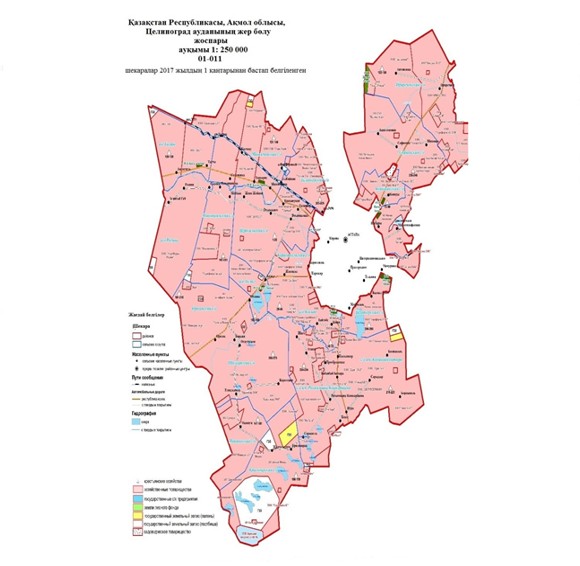  Целиноград ауданының аумағындағы жайылымдардың орналасу схемасына (картасына) беріліп отырған жер учаскелерінің жер пайдаланушылар және меншік иелерінің тізімі Жайылым айналымдарының қолайлы схемалары
      Ескертпе: 1, 2, 3, 4 – жылына қашаны пайдалану кезегі. Жайылымдардың, оның ішінде маусымдық жайылымдардың сыртқы және ішкі шекаралар мен алаңдары, жайылымдылық инфрақұрылым объектілері белгіленген картасы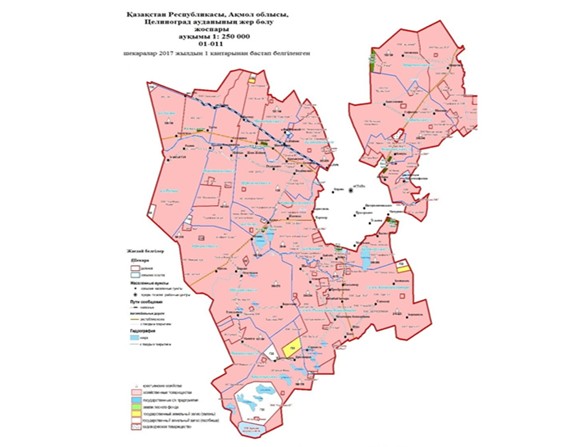 
      Ауыл шаруашылық мақсатындағы барлық жерлер – 588 787 гектар, оның ішінде: жайылым жер – 272 112 гектар; елді мекен жерлері – 76 524 гектар; өндіріс, көлік, байланыс және басқа да шаруашылық емес мақсатында пайдаланылатын жерлер – 33 549 гектар; Табиғи аумақтардың аса қорғалатын жерлері – 52 255 гектар; орман қоры жерлері – 341 гектар; су қоры жерлері – 18 410,6 гектар; қор жерлер – 10 055 гектар. Целиноград ауданының жалпы жер көлемі - 779 922 гектар. Жайылым пайдаланушылардың су тұтыну нормасына сәйкес жасалған су көздеріне (көлдерге, өзендерге, тоғандарға, апандарға, суару немесе суландыру каналдарына, құбырлы немесе шахталы құдықтарға) қол жеткізу схемасы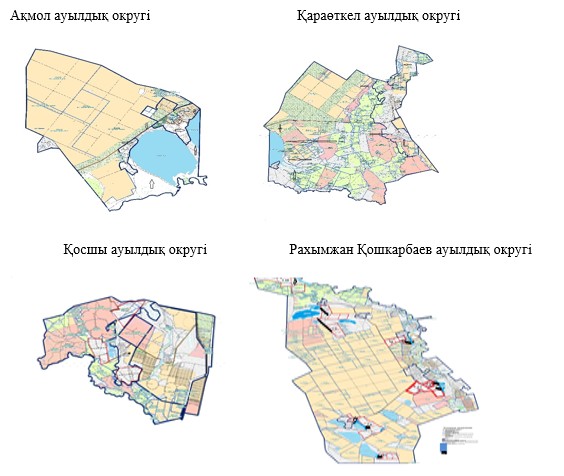 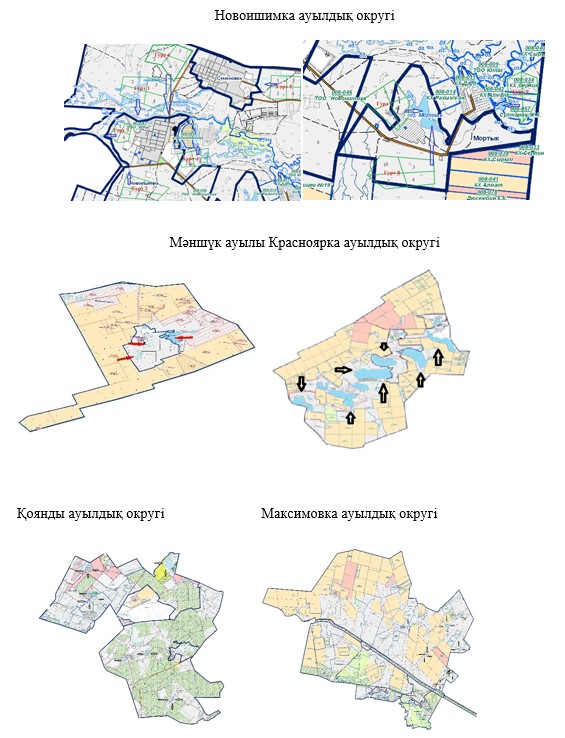 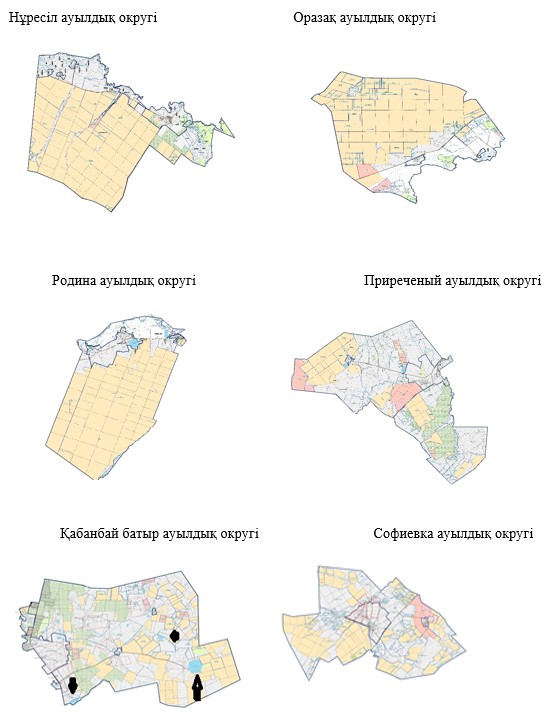 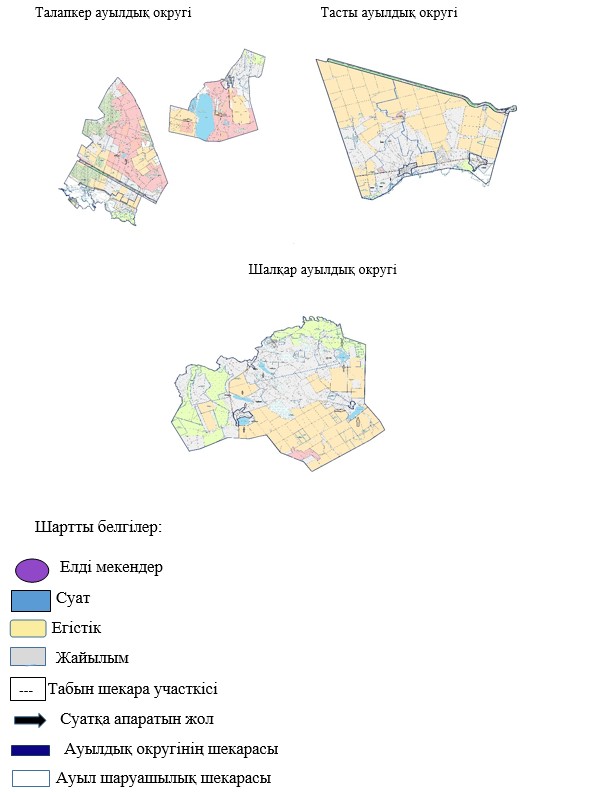  Жайылымы жоқ жеке және (немесе) заңды тұлғалардың ауыл шаруашылығы жануарларының мал басын орналастыру үшін жайылымдарды қайта бөлу және оны берілетін жайылымдарға ауыстыру схемасы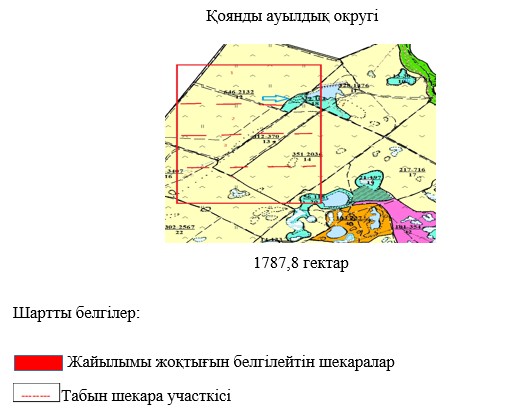  Ауыл, ауылдық округ маңында орналасқан жайылымдармен қамтамасыз етілмеген жеке және (немесе) заңды тұлғалардың ауыл шаруашылығы жануарларының мал басын шалғайдағы жайылымдарға орналастыру схемасы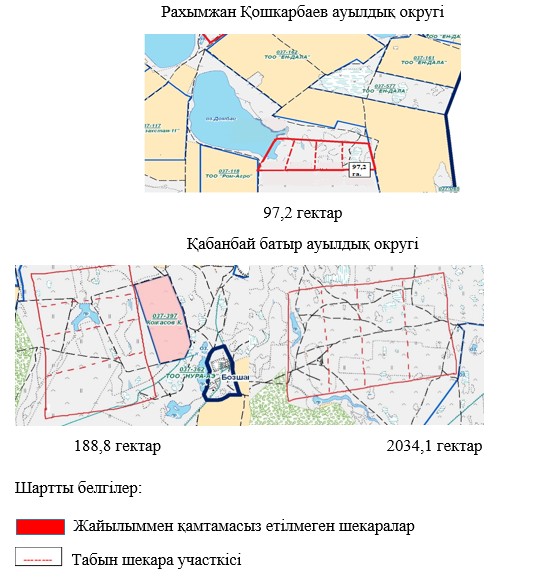  Ауыл шаруашылығы жануарларын жаюдың және айдаудың маусымдық маршруттарын белгілейтін жайылымдарды пайдалану жөніндегі күнтізбелік графигі
					© 2012. Қазақстан Республикасы Әділет министрлігінің «Қазақстан Республикасының Заңнама және құқықтық ақпарат институты» ШЖҚ РМК
				
      Целиноград аудандық
мәслихаты сессиясының
төрайымы

С.Абеева

      Целиноград аудандық
мәслихатының хатшысы

Б.Жанбаев

      Целиноград ауданының әкімі

М.Тәткеев
Целиноград аудандық
мәслихатының
2018 жылғы 17 қаңтардағы
№ 175/24-6 шешімімен
бекітілген2018-2019 жылдарға арналған
Целиноград ауданы бойынша
Жайылымдарды басқару және
оларды пайдалану жөніндегі
жоспарына 1-ші қосымша
№
Тегі, аты, әкесінің аты
1
Мухаметжанов Сагит Маймакович
2
Жолдасбаев Назымбек Балабаевич
3
Визе Виктор Гельмутович
4
Ильященко Николай Васильевич
5
Токаев Боранбек Садвакасович
6
Есеркепов Атымтай Темирбулатович
7
Жусупов Карталы
8
Баренова Жумагул Аубакировна
9
Токаев Боранбек Садвакасович
10
Бижентаева Сайраш
11
Черникова Валентина Робертовна
12
Аманбаев Тлеухан Тапашович
13
Оракбаев Данияр Амангельдинович
14
Карнаухов Петр Петрович
15
Жакупбеков Талгат Жантуреевич
16
Балгимбекова Малика Тахировна
17
Хаметова Людмила Галимовна
18
Аубакиров Гибадат Касенович
19
Чен Лаврентий Алексеевич
20
Белялов Аманжол
21
Абылгазин Жумабек Темиркенович
22
Байглесова Гульмира Куандыковна
23
Череев Тулеген Каресович
24
Туранов Адил Жунуспекович
25
Курмангалиев Сабит Ракимович
26
Маханов Тулеубек Аппасович
27
Айдыкадыров Бекзат Зайкенович
28
Лавров Евгений Николаевич
29
Токабаев Нургали Жоламанович
30
Токабаев Жангали Жоламанович
31
Жайлумусов Кайрат Умербекович
32
Уалиев Куаныш Амангельдинович
33
Онгарбаев Рыскали Махметович
34
Бейсенов Куат Сагинтаевич
35
Касембаев Рашид Тусупович
36
Бейсенбаев Ардак Дясанабекович
37
Бекенова Жамила Маслахетдинова
38
Дюсембин Бекболат Темирналиевич
39
Каликов Жанатбек Олжабаевич
40
Ивченко Владимир Альбертович
41
Табылдин Тайкен
42
Сальменов Мереке Картаевич
43
Бурец Вячеслав Федорович
44
Дуйсекеев Куат Тулеуович
45
Оразалина Хадиша Маратовна
46
Лавров Евгений Николаевич
47
Садыкова Асем Кенесбаевна
48
Садырова Турсун Кадырбаевна
49
Досыбаев Габит Шайбекович
50
Шульц Алла Ивановна
51
Мыханов Бердибек Сартаевич
52
Молшин Мухтар Абдыкапарович
53
Оспанов Кайрат Кайроллаевич
54
Рахметов Ордабай
55
Манжанов Сайрам Куанышевич
56
Касенбаев Даулет Бексултанович
57
Шуленбаев Рустем Шамшиденович
58
Таипова Балшай
59
Пшенов Руслан Валерьевич
60
Нурмаганбетов Жумабай
61
Молдагалиев Мэлс
62
Айсаков Серик Бапанович
63
Естаев Мурат Бейсимбаевич
64
Куандыков Жомарт
65
Баренова Жумакуль
66
Ибраев Кенесхан
67
Косубаев Орынбай
68
Токаев Бейсенгали Самигулович
69
Айдыкадыров Багдат Зейнеллович
70
Бейсембаев Максат Батырович
71
Ан Жанна Болатовна
72
Андреяшкина Надежда Федоровна
73
Бурамбеков Бейсен Молдыбаевич
74
Бурамбетов Сагадат Байевич
75
Дедов Валерий Федорович
76
Жусупов Кайыргелды
77
Малгаздаров Кайрат Сапарулы
78
Мухаметжанов Сабит Маратулы
79
Сеитов Эрик Туймебаевич
80
Казин Бахтияр Айтасович
81
Аманбаев Турсынбек Талгатович
82
Ильященко Николай Васильевич
83
Абдрахманова Торгын Сексенбаевна
84
Бузаушин Дуйсенбай Рысбекович
85
Оспанов Алтай Сагинбаевич
86
Ашебекова Назгуль Елеусизовна
87
Алимбетов Марат Алтынбаевич
88
Ермекбаева Умит Ермухановна
89
Картаев Толеутай Хамитжанович
90
Масабаев Абзал Казбекович
91
Гаевский Валерий Станиславович
92
Ашимов Максут Жанбулатович
93
Инербаев Амангельды Толеуханович
94
Алимбетов Марат Алтынбаевич
95
Алписов Сагадат Аманжолович
96
Жармаганбетов Жаксылык Шоптыбаевич
97
Калдыбеков Тулеутай
98
Нурушев Камзе Жамантаевич
99
Сатенов Абсамет
100
Токсеитов Аскар Сапаевич
101
Куспеков Олжас Хароллаевич
102
Асамбеков Марат Буданович
103
Тимофеев Алексей Васильевич
104
Алшинбаев Нурлан Укманович
105
Парышев Александр Викторович
106
Листопадний Геннадий Иванович
107
Чулковский Сергей Леонидович
108
Жилкибаев Жекебай Тургаевич
109
Ахмедин Алтынбек Тастынбаевич
110
Айтмурзина Вина Оспаевна
111
Тимофеев Алексей Васильевич
112
Осипенко Сергей Петрович
113
Мациев Руслан Нуретович
114
Кожабаев Идырис Асанович
115
Касенов Калык
116
Жилкибаева Жанбота Каликовна
117
Николаева Алла Валерьевна
118
Жилкибаев Калымжан Тургаевич
119
Мапышев Сапар Ильич
120
Майлыбаев Серик Абдугалиевич
121
Абдрахманова Анар Укеновна
122
Куспеков Олжас Хайроллаевич
123
Инербаев Болат Уахитович
124
Жанайбаев Толенды Жанайбаевич
125
Гопп Олег Александрович
126
Айтуев Гизат Зекенович
127
Оспанов Алтай Сагибаевич
128
Уршуков Кабдулла Абдыкаримович
129
Ибраева Алия Темирбулатовна
130
Базарбекова Сауле Амантаевна
131
Байжанов Куатбек Сманович
132
Василенко Надежда Васильевна
133
Амиров Кайрат Муратович
134
Искаков Жанатбек Галимжанович
135
Поляковская Юлия Павловна
136
Базылов Темирбек
137
Омаров Хайдар Ерденбаевич
138
Камалитденов Нурлан Сабырович
139
Темиров Ержан Галимжанович
140
Темиров Канат Галимжанович
141
Алпыспаев Жармуханбет Капезович
142
Султанов Жасауы Кожахметович
143
Жанатев Айтпай Ильич
144
Дюсенбин Канат Кабытаевич
145
Рахимжанов Жанатбек Жанатович
146
Какибаев Болат Саттарович
147
Дедов Владимир Федорович
148
Довгань Степан Евгеньевич
149
Кулмуканов Канат Каршигаевич
150
Калашников Иван Павлович
151
Валиев Илдар Раудисович
152
Абдраев Нурлан Кузембаевич
153
Ковалев Илья Витальевич
154
Батыркожа Азамат Байкуанышевич
155
Айтмуханбетов Какижан
156
Казин Батабек Алпысбаевич
157
Жаналинов Толеубай Хамзинович
158
Касенов Бауржан Сайдалыулы
159
Какенов Казбек Ибрагимович
160
Искаков Жанатбек Галимжанович
161
Жахин Гарифулла Сатанович
162
Абдрахманова Торгын Сексембаева
163
Искаков Жанатбек Галимжанович
164
Рахимбеков Боранбай
165
Саханов Жумабай
166
Хастаев Жанузак Серикович
167
Калюжный Александр Федорович
168
Жанпеисов Куат Жанпеисович
169
Рамазанов Асылбек Рамазанович
170
Жанатуганов Жанузак Досмаилович
171
Накенов Сабит Байболович
172
Мылтыкбаев Амантай Мылтыкбаевич
173
Кусаинов Турар Мурзахметович
174
Кусаинова Розалия Аскаровна
175
Аким Галы
176
Кызыров Толеу Карабиденович
177
Тосунян Руслан Арсенович
178
Ибраев Макен
179
Каримсаков Манарбек
180
Аубакиров Руслан Оспанович
181
Абдрашитов Жолдас Абылкасимович
182
Айнабаев Абилхаир Оразакович
183
Боранбаев Канат Кабыкенович
184
Шайкенов Ислам Тойтабарович
185
Тезекбаев Болат Оралович
186
Ергеш Жамбыл Айдарбекулы
187
Махмутов Мурат Серикович
188
Мухамеджанова Сабира Сабуровна
189
Батырбеков Азамат Жомартович
190
Кужуханов Еркин Жаксылыкович
191
Тусенов Адилхан Сапаргалиевич
192
Валиев Илдар Раудисович
193
Касымгужин Азат Уразкенович
194
Суюров Рақымжан Хамитович
195
Тусельбаева Жамалхан Алімханқызы
196
Муглаев Сәкен
197
Мухаметжанов Сағит Маймакович
198
Жолдасбеков Назымбек Балабаевич
199
Визе Виктор Гельмутович
200
Жүсупов Карталы
201
Бижентаева Сайраш
202
Серникова Валентина Робертовна
203
Аманбаев Төлеухан Тапашович
204
Асамбеков Марат Буданұлы
205
Тимофеев Алексей Васильевич
206
Чулковский Сергей Леонидович
207
Акпаров Каратай Амангельдинович
208
"Лизинговая компания "Астана Финанс" Акционерлік қоғамы
209
"Ақауыл" Акционерлік қоғамы
210
"Астана-Зеленстрой" Акционерлік қоғамы
211
"Асыл-Түлік" Акционерлік қоғамы
212
"Astana Green Resourse" Акционерлік қоғамы
213
"Агрофирма "Ақтық" Акционерлік қоғамы
214
"Ақмола-Феникс" Акционерлік қоғамы
215
"Астана-Өнім" Акционерлік қоғамы
216
"Билан" Жауапкершілігі шектеулі серіктестік
217
"Агрофирма ТНК" Жауапкершілігі шектеулі серіктестік
218
"Байлық2011" Жауапкершілігі шектеулі серіктестік
219
"Бахыт ХХХ" Жауапкершілігі шектеулі серіктестік
220
"Асыл бидай-Астана" Жауапкершілігі шектеулі серіктестік
221
"Ел-Азаматы" Жауапкершілігі шектеулі серіктестік
222
"Арқа-Жер" Жауапкершілігі шектеулі серіктестік
223
"Айқын 2006" Жауапкершілігі шектеулі серіктестік
224
"Мәншүк-АЭ" Жауапкершілігі шектеулі серіктестік
225
"Новоишимка-АЭ" Жауапкершілігі шектеулі серіктестік
226
"Нұра-2011" Жауапкершілігі шектеулі серіктестік
227
"СХП Сары-Терек" Жауапкершілігі шектеулі серіктестік
228
"Агрофирма "Родина" Жауапкершілігі шектеулі серіктестік
229
"Агрофирма"Ақ Дән" Жауапкершілігі шектеулі серіктестік
230
"АКА" Жауапкершілігі шектеулі серіктестік
231
"Шалқар" Жауапкершілігі шектеулі серіктестік
232
"Capital Projekts LTD" Жауапкершілігі шектеулі серіктестік
233
"Қоянды" Жауапкершілігі шектеулі серіктестік
234
"Антоновка" Жауапкершілігі шектеулі серіктестік
235
" Прогресс" Жауапкершілігі шектеулі серіктестік
236
"Преображенка" Жауапкершілігі шектеулі серіктестік
237
"Қадам НС" Жауапкершілігі шектеулі серіктестік
238
"Агрофирма Бай Жер" Жауапкершілігі шектеулі серіктестік
239
"Әсет и К" Жауапкершілігі шектеулі серіктестік
240
"Ен Дала" Жауапкершілігі шектеулі серіктестік
241
"Ютас" Жауапкершілігі шектеулі серіктестік
242
"Агро-Нива" Жауапкершілігі шектеулі серіктестік
243
"Есенжол-Н" Жауапкершілігі шектеулі серіктестік
244
"АССАБИ" Жауапкершілігі шектеулі серіктестік
245
"Ром-Агро" Жауапкершілігі шектеулі серіктестік
246
"Қаратомар 2004" Жауапкершілігі шектеулі серіктестік
247
"Торе Ж.А." Жауапкершілігі шектеулі серіктестік
248
"Сагымбай и К" Жауапкершілігі шектеулі серіктестік
249
" Восход-Агро" Жауапкершілігі шектеулі серіктестік
250
"СХП Исан" Жауапкершілігі шектеулі серіктестік
251
"Асыл Тұкым" Жауапкершілігі шектеулі серіктестік
252
"AФ Green Star" Жауапкершілігі шектеулі серіктестік
253
"Миновское" Жауапкершілігі шектеулі серіктестік
254
"Самалжай" Жауапкершілігі шектеулі серіктестік
255
"Жұлдыз-Агро" Жауапкершілігі шектеулі серіктестік
256
"Талапкер" Жауапкершілігі шектеулі серіктестік2018-2019 жылдарға арналған
Целиноград ауданы бойынша
Жайылымдарды басқару және
оларды пайдалану жөніндегі
жоспарына 2-ші қосымша
Жылдар
1 қаша
2 қаша
3 қаша
4 қаша
2018
көктемгі-жазғы маусым 1
жазғы маусым 2
күзгі маусым 3
демалатын қаша
2019
демалатын қаша
көктемгі-жазғы маусым 1
жазғы маусым 2
күзгі маусым 32018-2019 жылдарға арналған
Целиноград ауданы бойынша
Жайылымдарды басқару және
оларды пайдалану жөніндегі
жоспарына 3-ші қосымша2018-2019 жылдарға арналған
Целиноград ауданы бойынша
Жайылымдарды басқару және
оларды пайдалану жөніндегі
жоспарына 4-ші қосымша2018-2019 жылдарға арналған
Целиноград ауданы бойынша
Жайылымдарды басқару және
оларды пайдалану жөніндегі
жоспарына 5-ші қосымша2018-2019 жылдарға арналған
Целиноград ауданы бойынша
Жайылымдарды басқару және
оларды пайдалану жөніндегі
жоспарына 6-ші қосымша2018-2019 жылдарға арналған
Целиноград ауданы бойынша
Жайылымдарды басқару және
оларды пайдалану жөніндегі
жоспарына 7-ші қосымша
№
Ауылдық округтің атауы
2018 жылғы қашалар саны
2018 жылғы қашалар саны
2018 жылғы қашалар саны
2018 жылғы қашалар саны
№
Ауылдық округтің атауы
1
2
3
4
1
Ақмол ауылдық округі
көктемгі-жазғы мезгіл
жазғы мезгіл
жазғы-күзгі мезгіл
демалатын қаша
2
Нұресілауылдық округі
көктемгі-жазғы мезгіл
демалатын қаша
жазғы мезгіл
жазғы-күзгі мезгіл
3
Қабанбай батыр ауылдық округі
көктемгі-жазғы мезгіл
жазғы мезгіл
демалатын қаша
жазғы-күзгі мезгіл
4
Қараөткел ауылдық округі
демалатын қаша
көктемгі-жазғы мезгіл
жазғы мезгіл
жазғы-күзгі мезгіл
5
Қосшы ауылдық округі
көктемгі-жазғы мезгіл
жазғы мезгіл
жазғы-күзгі мезгіл
демалатын қаша
6
Қоянды ауылдық округі
көктемгі-жазғы мезгіл
демалатын қаша
жазғы мезгіл
жазғы-күзгі мезгіл
7
Красноярка ауылдық округі
көктемгі-жазғы мезгіл
жазғы мезгіл
демалатын қаша
жазғы-күзгі мезгіл
8
Максимовка ауылдық округі
демалатын қаша
көктемгі-жазғы мезгіл
жазғы мезгіл
жазғы-күзгі мезгіл
9
Мәншүк ауылы
көктемгі-жазғы мезгіл
жазғы мезгіл
жазғы-күзгі мезгіл
демалатын қаша
10
Новоишимка ауылдық округі
көктемгі-жазғы мезгіл
демалатын қаша
жазғы мезгіл
жазғы-күзгі мезгіл
11
Оразақ ауылдық округі
көктемгі-жазғы мезгіл
жазғы мезгіл
демалатын қаша
жазғы-күзгі мезгіл
12
Приречныйауылдық округі
демалатын қаша
көктемгі-жазғы мезгіл
жазғы мезгіл
жазғы-күзгі мезгіл
13
Рахымжан Қошқарбаев ауылдық округі
көктемгі-жазғы мезгіл
жазғы мезгіл
жазғы-күзгі мезгіл
демалатын қаша
14
Родина ауылдық округі
көктемгі-жазғы мезгіл
демалатын қаша
жазғы мезгіл
жазғы-күзгі мезгіл
15
Софиевка ауылдық округі
көктемгі-жазғы мезгіл
жазғы мезгіл
демалатын қаша
жазғы-күзгі мезгіл
16
Талапкер ауылдық округі
демалатын қаша
көктемгі-жазғы мезгіл
жазғы мезгіл
жазғы-күзгі мезгіл
17
Тасты ауылдық округі
көктемгі-жазғы мезгіл
жазғы мезгіл
демалатын қаша
жазғы-күзгі мезгіл
18
Шалқар ауылдық округі
демалатын қаша
көктемгі-жазғы мезгіл
жазғы мезгіл
жазғы-күзгі мезгіл
№
Ауылдық округтің атауы
2019 жылғы қашалар саны
2019 жылғы қашалар саны
2019 жылғы қашалар саны
2019 жылғы қашалар саны
№
Ауылдық округтің атауы
1
2
3
4
1
Ақмол ауылдық округі
көктемгі-жазғы мезгіл
жазғы мезгіл
жазғы-күзгі мезгіл
демалатын қаша
2
Нұресілауылдық округі
көктемгі-жазғы мезгіл
демалатын қаша
жазғы мезгіл
жазғы-күзгі мезгіл
3
Қабанбай батыр ауылдық округі
көктемгі-жазғы мезгіл
жазғы мезгіл
демалатын қаша
жазғы-күзгі мезгіл
4
Қараөткел ауылдық округі
демалатын қаша
көктемгі-жазғы мезгіл
жазғы мезгіл
жазғы-күзгі мезгіл
5
Қосшы ауылдық округі
көктемгі-жазғы мезгіл
жазғы мезгіл
жазғы-күзгі мезгіл
демалатын қаша
6
Қоянды ауылдық округі
көктемгі-жазғы мезгіл
демалатын қаша
жазғы мезгіл
жазғы-күзгі мезгіл
7
Красноярка ауылдық округі
көктемгі-жазғы мезгіл
жазғы мезгіл
демалатын қаша
жазғы-күзгі мезгіл
8
Максимовка ауылдық округі
демалатын қаша
көктемгі-жазғы мезгіл
жазғы мезгіл
жазғы-күзгі мезгіл
9
Мәншүк ауылы
көктемгі-жазғы мезгіл
жазғы мезгіл
жазғы-күзгі мезгіл
демалатын қаша
10
Новоишимка ауылдық округі
көктемгі-жазғы мезгіл
демалатын қаша
жазғы мезгіл
жазғы-күзгі мезгіл
11
Оразақ ауылдық округі
көктемгі-жазғы мезгіл
жазғы мезгіл
демалатын қаша
жазғы-күзгі мезгіл
12
Приречный ауылдық округі
демалатын қаша
көктемгі-жазғы мезгіл
жазғы мезгіл
жазғы-күзгі мезгіл
13
Рахымжан Қошқарбаев ауылдық округі
көктемгі-жазғы мезгіл
жазғы мезгіл
жазғы-күзгі мезгіл
демалатын қаша
14
Родина ауылдық округі
көктемгі-жазғы мезгіл
демалатын қаша
жазғы мезгіл
жазғы-күзгі мезгіл
15
Софиевка ауылдық округі
көктемгі-жазғы мезгіл
жазғы мезгіл
демалатын қаша
жазғы-күзгі мезгіл
16
Талапкер ауылдық округі
демалатын қаша
көктемгі-жазғы мезгіл
жазғы мезгіл
жазғы-күзгі мезгіл
17
Тасты ауылдық округі
көктемгі-жазғы мезгіл
жазғы мезгіл
демалатын қаша
жазғы-күзгі мезгіл
18
Шалқар ауылдық округі
демалатын қаша
көктемгі-жазғы мезгіл
жазғы мезгіл
жазғы-күзгі мезгіл